Приложение 6.Текст сказки «Колобок» для ролевой игры «Спектакль»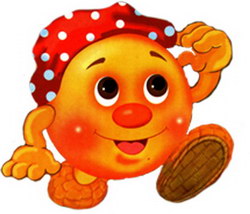 Жили-были старик со старухой. Вот и просит старик:
- Испеки мне, старая, колобок.
- Да из чего испечь-то? Муки нет.
- Эх, старуха, по амбару помети, по сусекам поскреби - вот и наберется.
Старуха так и сделала: намела, наскребла горсти две муки, замесила тесто на сметане, скатала колобок, изжарила его в масле и положила на окно простынуть.
Надоело колобку лежать, он и покатился с окна на завалинку, с завалинки - на травку, с травки на дорожку и покатился по дорожке.
Катится колобок по дороге, а навстречу ему заяц:
- Колобок, колобок, я тебя съем!
- Нет, не ешь меня, косой, а лучше послушай какую я тебе песенку спою.
Заяц уши поднял, а колобок запел:

Я колобок, колобок,
По амбару метён,
По сусечкам скребён,
На сметане мешён,
В печку сажён,
На окошке стужён.
Я от дедушки ушёл,
Я от бабушки ушёл,
От тебя, зайца, не хитро уйти.

И покатился колобок дальше - только заяц его и видел.
Вот катится колобок по тропинке в лесу, а навстречу ему серый волк:
- Колобок, колобок, я тебя съем!
- Не ешь меня, я тебе песню спою. - И колобок запел:

Я колобок, колобок,
По амбару метён,
По сусечкам скребён,
На сметане мешён,
В печку сажён,
На окошке стужён.
Я от дедушки ушёл,
Я от бабушки ушёл,
Я от зайца ушёл,
От тебя, волка, не хитро уйти.

Покатился колобок дальше - только его волк и видел.
А навстречу ему медведь идёт, кусты к земле гнёт.
- Колобок, колобок, я тебя съем!
- Ну где тебе, съесть меня! Послушай лучше мою песенку.
Колобок запел:

Я колобок, колобок,
По амбару метён,
По сусечкам скребён,
На сметане мешён,
В печку сажён,
На окошке стужён.
Я от дедушки ушёл,
Я от бабушки ушёл,
Я от зайца ушёл,
Я от волка ушёл,
От тебя, медведь, полгоря уйти.

И покатился колобок - медведь только вслед ему посмотрел.
Катится колобок, а навстречу ему лиса:
- Здравствуй, колобок! Какой же ты пригоженький, румяненький!
- Колобок рад, что его похвалили, и запел свою песенку, а лиса слушает да всё ближе подкрадывается:

Я колобок, колобок,
По амбару метён,
По сусечкам скребён,
На сметане мешён,
В печку сажён,
На окошке стужён.
Я от дедушки ушёл,
Я от бабушки ушёл,
Я от зайца ушёл,
Я от волка ушёл,
От медведя ушел,
От тебя, лиса, не хитро уйти.

- Славная песенка! - сказала лиса. - Да то беда, голубчик, что я стара стала - плохо слышу. Сядь ко мне на мордочку да пропой ещё разочек.
Колобок обрадовался, что его песенку похвалили, да и запел:

- Я колобок, колобок...

А лиса его - ам! - и съела.